Publicado en  el 09/09/2016 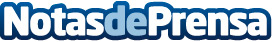 Murcia forma conductores públicos en seguridad para reducir el número de accidentesEl consejero Carrillo subraya que "la seguridad vial es responsabilidad de todos y, de forma especial, de las instituciones públicas"Datos de contacto:Nota de prensa publicada en: https://www.notasdeprensa.es/murcia-forma-conductores-publicos-en-seguridad Categorias: Automovilismo Murcia Seguros Industria Automotriz http://www.notasdeprensa.es